Clubklassementen  2016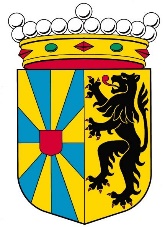 Meisjes  Cadetten					Jongens  Cadetten
1   HAC			236				1   AVR			394
2   FLAC		145,5				2   FLAC		275,5
3   HCO		144,5				3   AZW		143
4   AVR			139				4   OB			  82
5   MACW		  95				5   AVMO		  41
6   AZW		  77				6   KKS		 	  25
7   OB			  51,5				7   HCO		  21,5
8   KKS		 	  36,5				8   MACW		  21
9   AVMO		  13Meisjes  Scholieren				Jongens  Scholieren
1   HAC		  	  212,5				1   KKS		  	  213,5
2   AVMO		  149				2   MACW		  188,5
3   MACW		  124				3   AZW		  162
4   AVR		  	  108				4   FLAC		  115
5   HCO		    77,5				5   OB			    82
6   AZW		    67				6   HCO		    81
     OB			    67				7   HAC		    	    38
8   FLAC		    40,5				8   AVR		    	    29
9   KKS		    	    28				9   AVMO		    21Vrouwen  JSM					Mannen  JSM
1   FLAC		  240				1   KKS		  	  270
2   HAC		  	  202,5				2   FLAC		  253,5
3   AVR		  	  174,5				3   AVMO		  175
4   MACW		  146				4   OB			  151
5   AVMO		  124,5				5   HAC		  	  120,5
6   AZW		    85,5				6   AVR		 	  117
7   OB			    62,5				7   AZW		  111
8   HCO		    43				8   MACW		  105
9   KKS		    	    31,5				9   HCO		    95   10   BEHO		    25			           10   BEHO		    11TOTAAL  VROUWEN				TOTAAL  MANNEN
1   HAC		 	 651				1   FLAC		  644
2   FLAC		 426				2   AVR		 	  540
3   AVR		 	 421,5				3   KKS		  	  508,5
4   MACW		 365				4   AZW		  416
5   AVMO		 286,5				5   OB			  315
6   HCO		 265				6   MACW		  314,5
7   AZW		 229,5				7   AVMO		  237
8   OB			 181				8   HCO		  197,5
9   KKS		  	   96				9   HAC		 	  158,5   10   BEHO		   25			           10   BEHO		    11		